KARTA ZGŁOSZENIA NA SZKOLENIE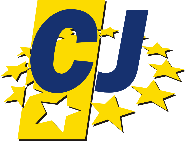 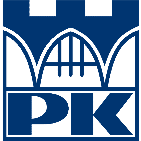 prowadzone na Politechnice Krakowskiej im. Tadeusza Kościuszki Centrum Szkolenia i Organizacji Systemów Jakości 
„Praktyka projektowania 3D w programie Solidworks”A. Nazwisko i imię/imiona 	 Nr PESEL 	 Data i miejsce urodzenia 	 Kraj urodzenia (w przypadku cudzoziemca)	 Obywatelstwo 	 Adres a) zameldowania: kod pocztowy: 		miejscowość 	ulica 	 b) do korespondencji (o ile jest inny niż adres zameldowania):	kod pocztowy: 		miejscowość 	ulica 	telefon 	 	e-mail 	 Status studenta Politechniki Krakowskiej im. Tadeusza Kościuszki: tak niePrawdziwość danych zawartych w karcie zgłoszenia potwierdzam własnoręcznym podpisem.W przypadku kierowania pracownika na szkolenie przez zakład pracy, wypełnić część B na drugiej stronie.B. [wypełnia zakład pracy w przypadku kierowania pracownika na szkolenie]Pełna nazwa i adres zakładu pracy 	telefon 		 e-mail 	Numer NIP zakładu pracy	.Niniejszym kieruję 	[imię/imiona i nazwisko]na szkolenie „Podstawy modelowania 3D w programie Solidworks” Równocześnie zobowiązuję się wpłacić na rachunek bankowy Politechniki KrakowskiejNazwa banku Alior Bank SA Numer konta 09 2490 0005 0000 4600 1012 1826 należności w wysokości 		[słownie zł] 	_________________________________________________________________________________ADNOTACJE PRACOWNIKA PROWADZĄCEGO ADMINISTRACJĘ SZKOLENIA, PRZYJMUJĄCEGO ZGŁOSZENIE:Data wpływu zgłoszenia ……………………….Podpis ………………………._________________________________________________________________________________Załączniki:
inne dokumenty określone w zasadach rekrutacji: ……………………………………………….…

…………………………………………………………………………………………………………....…

Data wpływu oryginału: ………………………. podpis: …………………….(miejscowość i data)	(podpis kandydata)pieczęć zakładu pracypodpis i pieczątka dysponenta środków finansowych zakładu pracy